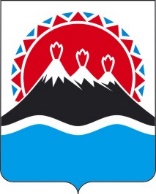 П О С Т А Н О В Л Е Н И ЕПРАВИТЕЛЬСТВАКАМЧАТСКОГО КРАЯВ соответствии со статьей 78 Бюджетного кодекса Российской Федерации, Правилами предоставления и распределения субсидии из федерального бюджета бюджетам субъектов Российской Федерации в целях софинансирования расходных обязательств субъектов Российской Федерации, возникающих при развитии зарядной инфраструктуры для электромобилей, являющимися приложением № 33 к государственной программе Российской Федерации «Развитие энергетики», утвержденной постановлением Правительства Российской Федерации от 15.04.2014 № 321 «Об утверждении государственной программы Российской Федерации «Развитие энергетики», ПРАВИТЕЛЬСТВО ПОСТАНОВЛЯЕТ:1. Утвердить Порядок предоставления субсидий из краевого бюджета юридическим лицам и индивидуальным предпринимателям, реализующим инвестиционные проекты по строительству объектов зарядной инфраструктуры для быстрой зарядки электрического автомобильного транспорта согласно приложению № 1 к настоящему постановлению.2. Настоящее постановление вступает в силу с 1 января 2024 года.Порядок 
предоставления субсидий из краевого бюджета юридическим лицам и индивидуальным предпринимателям, реализующим инвестиционные проекты по строительству объектов зарядной инфраструктуры для быстрой зарядки электрического автомобильного транспорта (далее — Порядок)1. Общие положения о предоставлении субсидий 1. Настоящий Порядок разработан в целях достижения результатов основного мероприятия 1.36 «Возмещение части затрат юридическим лицам и индивидуальным предпринимателям на закупку оборудования объектов зарядной инфраструктуры для быстрой зарядки электрического автомобильного транспорта и технологического присоединения объектов зарядной инфраструктуры для быстрой зарядки электрического автомобильного транспорта к электрическим сетям» подпрограммы 1 «Энергосбережение и повышение энергетической эффективности в Камчатском крае» государственной программы Камчатского края «Энергоэффективность, развитие энергетики и коммунального хозяйства, обеспечение жителей населенных пунктов Камчатского края коммунальными услугами», утвержденной постановлением Правительства Камчатского края от 29.11.2013 № 525-П, и регламентирует предоставление из краевого бюджета субсидий на возмещение части затрат юридическим лицам и индивидуальным предпринимателям, реализующим инвестиционные проекты по строительству объектов зарядной инфраструктуры для быстрой зарядки электрического автомобильного транспорта на территории Камчатского края, а именно:1) в связи с ранее осуществленными затратами на закупку оборудования объектов зарядной инфраструктуры для быстрой зарядки электрического автомобильного транспорта (далее — субсидия на закупку оборудования);2) в связи с ранее осуществленными затратами на технологическое присоединение объектов зарядной инфраструктуры для быстрой зарядки электрического автомобильного транспорта к электрическим сетям (далее — субсидия на технологическое присоединение).2. Министерство жилищно-коммунального хозяйства и энергетики Камчатского края (далее – Министерство) осуществляет функции главного распорядителя бюджетных средств, до которого в соответствии с бюджетным законодательством Российской Федерации как получателя бюджетных средств доведены в установленном порядке лимиты бюджетных обязательств на предоставление субсидии на соответствующий финансовый год и плановый период.Субсидия предоставляется в пределах лимитов бюджетных обязательств, доведенных в установленном порядке до Министерства.Субсидия предоставляется в период действия основного мероприятия 1.36 «Возмещение части затрат юридическим лицам и индивидуальным предпринимателям на закупку оборудования объектов зарядной инфраструктуры для быстрой зарядки электрического автомобильного транспорта и технологического присоединения объектов зарядной инфраструктуры для быстрой зарядки электрического автомобильного транспорта к электрическим сетям» подпрограммы 1 «Энергосбережение и повышение энергетической эффективности в Камчатском крае» государственной программы Камчатского края «Энергоэффективность, развитие энергетики и коммунального хозяйства, обеспечение жителей населенных пунктов Камчатского края коммунальными услугами», утвержденной постановлением Правительства Камчатского края от 29.11.2013 № 525-П.3. Понятия, используемые для целей настоящего Порядка, применяются в значениях, установленных в Правилах предоставления и распределения субсидии из федерального бюджета бюджетам субъектов Российской Федерации в целях софинансирования расходных обязательств субъектов Российской Федерации, возникающих при развитии зарядной инфраструктуры для электромобилей, являющимися приложением № 33 к государственной программе Российской Федерации «Развитие энергетики», утвержденной постановлением Правительства Российской Федерации от 15.04.2014 № 321 «Об утверждении государственной программы Российской Федерации «Развитие энергетики» (далее — Правила).4. К категории получателей субсидии относятся юридические лица (за исключением государственных (муниципальных) учреждений) и индивидуальные предприниматели, реализующие инвестиционные проекты по строительству объектов зарядной инфраструктуры для быстрой зарядки электрического автомобильного транспорта, в связи с ранее осуществленными указанными лицами затратами на закупку оборудования объектов зарядной инфраструктуры и (или) технологическое присоединение объектов зарядной инфраструктуры к электрическим сетям.5. Информация, содержащая сведения о субсидии, размещается на едином портале бюджетной системы Российской Федерации в информационно-телекоммуникационной сети «Интернет» (далее — Единый портал) в разделе «Бюджет» не позднее 15-го рабочего дня, следующего за днем принятия закона о бюджете (закона о внесении изменений в закон о бюджете).2. Порядок проведения отбора получателей субсидий 
для предоставления субсидий 6. Субсидия предоставляется путем проведения Министерством отбора получателей субсидии (далее – отбор), который проводится в форме запроса предложений (заявок) участников отбора (далее – заявки).7. Министерство  срок до 00 часов 00 минут 1 марта (в течение) текущего финансового года, но не ранее доведения в установленном порядке лимитов бюджетных обязательств на предоставление субсидии на соответствующий финансовый год на цели, указанные в части 1 настоящего Порядка размещает на Едином портале, а также на официальном сайте исполнительных органов Камчатского края на странице Министерства в информационно-телекоммуникационной сети Интернет (www.kamgov.ru/minzkh) в разделе «Текущая деятельность» (далее — официальный сайт Министерства) объявление о проведении отбора с указанием следующей информации:1) сроков проведения отбора;2) даты начала подачи или окончания приема заявок участников отбора, которая не может быть ранее 10-го календарного дня, следующего за днем размещения объявления о проведении отбора;3) наименования, места нахождения, почтового адреса, адреса электронной почты Министерства;4) результата предоставления субсидии,  который должен соответствовать результату, указанному в приложении №2 к Соглашению о предоставлении иного межбюджетного трансферта, имеющего целевое назначение, из федерального бюджета бюджету Камчатского края;5) доменного имени и (или) указателей страниц сайта в информационно-телекоммуникационной сети «Интернет», на котором обеспечивается проведение отбора;6) требований к участникам отбора, установленным в соответствии с частями 8 и 9 и (или) 10 настоящего Порядка;7) категории участников отбора, установленной в соответствии с частью 4 настоящего Порядка;8) перечня документов, представляемых участниками отбора для подтверждения их соответствия требованиям и категории участников отбора;9) порядка подачи заявок участниками отбора и требований, предъявляемых к форме и содержанию заявок, подаваемых участниками отбора, в соответствии с частью 11 настоящего Порядка;10) порядка отзыва заявок участников отбора, порядка возврата заявок участников отбора, определяющего в том числе основания для возврата заявок участников отбора, порядка внесения изменений в заявки участников отбора в соответствии с частями 19 и 20 настоящего Порядка;11) правил рассмотрения и оценки заявок участников отбора в соответствии с частью 27 настоящего Порядка;12) порядка предоставления участникам отбора разъяснений положений объявления о проведении отбора, даты начала и окончания срока такого предоставления в соответствии с частями 21 и 22 настоящего Порядка;13) срока, в течение которого победитель (победители) отбора должен подписать соглашение о предоставлении субсидии (далее — Соглашение);14) условий признания победителя (победителей) отбора уклонившимся от заключения Соглашения;15) даты размещения результатов отбора на Едином портале, а также на официальном сайте Министерства в соответствии с частью 33 настоящего Порядка.8. Требования, предъявляемые к участникам отбора:1) участники отбора должны соответствовать на дату не ранее чем за 30 календарных дней до дня подачи заявки для участия в отбора следующим требованиям:а) отсутствие у участника отбора неисполненной обязанности по уплате налогов, сборов, страховых взносов, пеней, штрафов, процентов, подлежащих уплате в соответствии с законодательством Российской Федерации о налогах и сборах;б) отсутствие у участника отбора просроченной задолженности по возврату в федеральный бюджет и краевой бюджет субсидий, бюджетных инвестиций, предоставленных в том числе в соответствии с иными правовыми актами, а также иная просроченная (неурегулированная) задолженность по денежным обязательствам перед Российской Федерацией, а также Камчатским краем;в) участники отбора — юридические лица не должны находиться в процессе реорганизации (за исключением реорганизации в форме присоединения к юридическому лицу, являющемуся участником отбора, другого юридического лица), ликвидации, в отношении участника отбора не введена процедура банкротства, деятельность участника отбора не приостановлена в порядке, предусмотренном законодательством Российской Федерации, а участники отбора — индивидуальные предприниматели не должны прекратить деятельность в качестве индивидуального предпринимателя;г) в реестре дисквалифицированных лиц должны отсутствовать сведения о дисквалифицированных руководителе, членах коллегиального исполнительного органа, лице, исполняющем функции единоличного исполнительного органа, главном бухгалтере (при наличии) участника отбора;д) участники отбора не должны являться иностранными юридическими лицами, а также российскими юридическими лицами, в уставном (складочном) капитале которых доля участия иностранных юридических лиц, местом регистрации которых является государство или территория, включенные в утвержденный Министерством финансов Российской Федерации перечень государств и территорий, предоставляющих льготный налоговый режим налогообложения и (или) не предусматривающих раскрытия и предоставления информации при проведении финансовых операций (офшорные зоны), в совокупности превышает 50 процентов; е) участники отбора не должны получать средства из федерального бюджета, бюджета Камчатского края  на основании иных нормативных правовых актов Российской Федерации и Камчатского края на цели, указанные в части 1 настоящего Порядка.9. Требование к участникам отбора, претендующим на получение субсидии на закупку оборудования: участники отбора должны обеспечить соответствие оборудования объектов зарядной инфраструктуры техническим характеристикам оборудования стационарной автомобильной зарядной станции публичного доступа, обеспечивающей возможность быстрой зарядки электрического автомобильного транспорта, установленным приказом Министерства промышленности и торговли Российской Федерации от 29.04.2022
№ 1776 «Об утверждении технических характеристик оборудования стационарной автомобильной зарядной станции публичного доступа, обеспечивающей возможность быстрой зарядки электрического автомобильного транспорта» (далее — приказ Министерства промышленности и торговли Российской Федерации).10. Требования к участникам отбора, претендующим на получение субсидии на технологическое присоединение:1)  участники отбора должны обеспечить следующие условия сервисного обслуживания и технической доступности объекта зарядной инфраструктуры:а) функционирование объекта зарядной инфраструктуры в течение не менее 5 лет со дня выдачи акта, подписанного в том числе уполномоченным представителем муниципального образования, на территории которого размещен объект зарядной инфраструктуры, подтверждающего ввод объекта зарядной инфраструктуры в эксплуатацию;б) функционирование объекта зарядной инфраструктуры в круглосуточном режиме эксплуатации в течение установленного срока службы. В населенном пункте объект зарядной инфраструктуры должен быть доступен для пользователя не менее 80 процентов времени в месяц. Время восстановления работоспособности в случае неисправности объекта зарядной инфраструктуры должно составлять не более 48 часов. На автомобильной дороге общего пользования федерального и регионального значения объект зарядной инфраструктуры должен быть доступен для пользователя не менее 95 процентов времени в месяц. Время восстановления работоспособности в случае неисправности объекта зарядной инфраструктуры должно составлять не более 12 часов;в) передача аналитических данных о технических параметрах и режиме работы объекта зарядной инфраструктуры для обеспечения удобства пользования зарядной инфраструктурой владельцами и (или) водителями электротранспорта.2) участники отбора должны обеспечить следующие условия размещения объектов зарядной инфраструктуры:а) на автомобильной дороге общего пользования федерального и регионального значения объект зарядной инфраструктуры размещается на земельном участке объекта дорожного сервиса, имеющего в своем составе как минимум стационарную точку общественного питания и туалет;б) в границах населенного пункта объект зарядной инфраструктуры размещается:вдоль городской улично-дорожной сети в местах, где организованы примыкающие к зарядной станции общественные парковочные пространства с возможностью парковки минимум 2 электромобилей не далее чем в 4 метрах от объекта зарядной инфраструктуры;на парковочных пространствах с возможностью неограниченного круглосуточного доступа, с возможностью парковки минимум 2 электромобилей не далее чем в 2 метрах от объекта зарядной инфраструктуры;вне границ населенных пунктов объект зарядной инфраструктуры размещается на территориях торгово-выставочных, музейно-выставочных и спортивных комплексов на оборудованных парковочных пространствах с возможностью неограниченного круглосуточного доступа, с возможностью парковки минимум 2 электромобилей не далее чем в 2 метрах от объекта зарядной инфраструктуры.11. Для прохождения отбора участник отбора в течение срока, указанного в объявлении о проведении отбора, представляет в Министерство заявку и документы к заявке. Заявка на участие в отборе оформляется по форме, установленной Министерством и должна содержать:1) сведения и документы об участнике отбора, подавшем заявку:а) полное наименование, сведения об организационно-правовой форме, месте нахождения, адресе места нахождения, адресе электронной почты, идентификационный номер налогоплательщика (при наличии) учредителей, членов коллегиального исполнительного органа, лица, исполняющего функции единоличного исполнительного органа участника отбора; б) документ, подтверждающий полномочия лица на осуществление действий от имени участника отбора (в случае, если заявка подписана лицом, не имеющим права действовать без доверенности от имени участника отбора); в) согласие на размещение (опубликование) информации на Едином портале и на официальном сайте Министерства об участнике отбора, о подаваемой участником отбора заявке, о размере предоставляемой участнику отбора субсидии по результатам отбора, иной информации об участнике отбора, связанной с соответствующим отбором, а также согласие на обработку персональных данных (для физического лица); г) ИНН/КПП юридического лица (ИНН индивидуального предпринимателя) – участника отбора;д) банковские реквизиты участника отбора, на которые необходимо перечислять субсидию;2) справку, подписанную руководителем участника отбора, в произвольной форме, подтверждающую, что участник отбора по состоянию на дату не ранее чем за 30 календарных дней до дня подачи заявки соответствует требованиям, установленным частью 8 настоящего Порядка;3) документы или их копии, подтверждающие соответствие участника отбора, претендующего на получение субсидии на закупку оборудования требованиям, установленным частью 9 настоящего Порядка и (или)  участника отбора, претендующего на получение субсидии на технологическое присоединение требованиям, установленным частью 10 настоящего Порядка.12. Заявка и документы к заявке, указанные в части 11 настоящего Порядка, представляются в Министерство:1) в форме электронного документа в формате PDF (сканированные копии представленных документов с наименованием, каждый документ в виде отдельного файла), путем создания zip-архив, направленного на официальную электронную почту Министерства (tek1@kamgov.ru);2) на бумажном носителе посредством почтового отправления или нарочным способом. Представленные в составе заявки документы должны быть разборчиво напечатаны и заполнены по всем пунктам (в случае отсутствия данных ставится прочерк). Подчистки и исправления не допускаются. Все листы должны быть прошиты, пронумерованы, заверены и скреплены печатью участника отбора (при наличии печати), подписью уполномоченного на то лица (для юридических лиц) или собственноручно заверены (для индивидуальных предпринимателей) на обороте заявки с указанием общего количества листов.13. Последовательность размещения документов в заявке должна соответствовать последовательности документов, установленной частью 11 настоящего Порядка.Не подлежат приему документы, не соответствующие требованиям настоящей части, а также документы, которые не позволяют прочитать текст и определить его полное или частичное смысловое содержание (повреждения бумаги, отсутствие части слов, цифр или предложений).Участник отбора несет ответственность за полноту и качество подготовки представляемых в Министерство документов, а также достоверность указанных в них сведений.14. Участник отбора вправе подать только одну заявку. 15. В течение текущего финансового года по мере необходимости Министерство вправе объявить о проведении дополнительного отбора.16. Министерство не вправе требовать от участника отбора иных сведений и документов, кроме предусмотренных частью 11 настоящего Порядка. 17. Документы, представленные участником отбора, подлежат регистрации в день поступления в Министерство.18. Участник отбора, подавший заявку, вправе внести в нее изменения или отозвать заявку с соблюдением требований, установленных частью 19 и 20 настоящего Порядка.19. В случае необходимости внесения изменений в заявку, участник отбора отзывает ранее направленную заявку путем направления в Министерство уведомления от отзыве заявки любым доступным способом и направляет новую заявку в срок установленный в объявлении о проведении отбора для подачи заявок. 20. В случае необходимости отзыва заявки, участник отбора в срок не позднее 2 рабочих дней до окончания срока приема заявок направляет в Министерство уведомление об отзыве заявки любым доступным способом.Министерство в течение 10 рабочих дней с даты поступления и регистрации уведомления об отзыве заявки возвращает участнику отбора посредством почтового отправления или нарочно документы, поступившие для участия в отборе. 21. Не позднее чем за 5 рабочих дней до даты окончания срока подачи заявок любое заинтересованное лицо вправе направить в Министерство запрос о разъяснении положений объявления (далее – запрос) посредством электронной связи, почтового отправления, нарочно или иным способом.22. Министерство в течение 3 рабочих дней со дня поступления запроса обязано направить разъяснения положений объявления посредством электронной связи, почтовым отправлением, нарочным или иным способом, обеспечивающим получение разъяснений. Разъяснение положений объявления не должно изменять их суть.Запросы, поступившие позднее чем за 5 рабочих дня до даты окончания срока подачи заявок, не подлежат рассмотрению Министерством, о чем Министерство уведомляет лицо, направившее запрос. 23. В случае, если дата окончания приема заявок совпадает с выходным днем, нерабочим праздничным днем, то день окончания приема заявок переносится на ближайший рабочий день, следующий после выходного дня, нерабочего праздничного дня. 24. В случае если в пределах срока подачи заявок подана единственная заявка на участие в отборе или не подана ни одна такая заявка, отбор признается несостоявшимся.25. В случае если отбор признан несостоявшимся на основании отсутствия заявок Министерство вправе объявить процедуру отбора повторно.26. В случае если отбор признан несостоявшимся в связи с подачей единственной заявки, и такая заявка, соответствует требованиям, установленным частью 11 настоящего Порядка и при этом участник отбора, претендующий на получение субсидии на закупку оборудования соответствует требованиям, установленным частью 9 настоящего Порядка и (или) участник отбора, претендующий на получение субсидии на технологическое присоединение соответствует требованиям, установленным частью 10 настоящего Порядка, а также участник отбора соответствует категории получателя субсидии в соответствии с частью 4 настоящего Порядка, то такой участник отбора признается победителем отбора.27. Министерство в течение 10 рабочих дней со дня поступления заявки рассматривает и оценивает представленную участником отбора заявку и документы к заявке на соответствие требованиям, установленным частью 11 настоящего Порядка, проверят на соответствие участника отбора, претендующего на получение субсидии на закупку оборудования требованиям, установленным частью 9 настоящего Порядка и (или) участника отбора, претендующего на получение субсидии на технологическое присоединение требованиям, установленным частью 10 настоящего Порядка, а также на соответствие участника отбора категории получателя субсидии, и формирует список участников прошедших отбор и (или) не прошедших отбор, заявки которых были отклонены (с указанием причин их отклонения).28. Основанием для отклонения заявки является:1) несоответствие участника отбора категории, установленной  частью 4 настоящего Порядка, и (или) требованиям, установленным частью 8 и (или) 9 и (или) 10 настоящего Порядка;2) несоответствие представленных участником отбора документов требованиям к заявкам, установленным частью 11 настоящего Порядка;3) непредставление (представление не в полном объеме) участником отбора документов, установленным частью 11 настоящего Порядка;4) наличие в представленных участником отбора документах недостоверных сведений, в том числе информации о месте нахождения и адресе участника отбора;5) подача участником отбора заявки после даты и (или) времени, определенных в объявлении о проведении отбора.29. В случае отклонения заявки участника отбора, Министерство в течение 5 рабочих дней со дня принятия такого решения направляет участнику отбора уведомление об отклонении его заявки с указанием оснований принятия такого решения в соответствии с частью 28 настоящего Порядка посредством электронной связи, почтовым отправлением, нарочным способом или иным способом, обеспечивающим подтверждение получения уведомления.30. Победителем отбора признается участник отбора, чья заявка соответствует требованиям, установленным частью 11 настоящего Порядка, а участник отбора, претендующий на получение субсидии на закупку оборудования соответствует требованиям, установленным частью 9 настоящего Порядка и (или) участник отбора, претендующий на получение субсидии на технологическое присоединение соответствует требованиям, установленным частью 10 настоящего Порядка, а также категории получателя субсидии, установленной частью 4 настоящего Порядка.31. В случае определения победителя (победителей) отбора Министерство в течение 5 рабочих дней со дня принятия такого решения направляет участнику отбора уведомление о признании его прошедшим отбор в текущем финансовом году посредством электронной связи, почтовым отправлением, нарочным способом или иным способом, обеспечивающим подтверждение получения уведомления.32. В случае если общий размер субсидий, запрашиваемый участниками отбора в заявках, прошедших отбор, превышает общий размер бюджетных ассигнований, доведенных в установленном порядке до Министерства как получателя бюджетных средств в текущем финансовом году на цели, указанные в части 1 настоящего Порядка, планируемый размер субсидии каждому получателю субсидии определяется по формуле: P = Vсубсидии x (Pсубсидии / Pобщ.), где:P – планируемый размер предоставления субсидии получателю субсидии, который указывается в Соглашении, заключаемом Министерством с получателем субсидии;Vсубсидии – общий размер бюджетных ассигнований, доведенных в установленном порядке до Министерства как получателя бюджетных средств в текущем финансовом году, на цели, указанные в части 1 настоящего Порядка;Pсубсидии – размер запрашиваемой участником отбора субсидии в соответствии с поданной заявкой;Pобщ. – общий размер субсидий, запрашиваемых участниками отбора в соответствии с поданными заявками.33. Министерство в срок не позднее 14-го календарного дня, следующего за днем определения победителя (победителей) отбора опубликовывает (размещает) информацию о результатах отбора на Едином портале и на официальном сайте Министерства, включающую следующие сведения:1) дату, время и место проведения рассмотрения заявок участников отбора;2) информацию об участниках отбора, заявки которых были рассмотрены;3) информацию об участниках отбора, заявки которых были отклонены, с указанием причин их отклонения, в том числе положений объявления о проведении отбора, которым не соответствуют такие заявки;4) наименование победителя (победителей) отбора (далее — получатель субсидии), с которым планируется заключение Соглашения, и размер предоставляемой ему субсидии.34. Размер субсидии на закупку оборудования одного объекта зарядной инфраструктуры для быстрой зарядки электрического автомобильного транспорта определяется в размере 60 процентов фактически понесенных затрат получателя субсидии на закупку оборудования объекта зарядной инфраструктуры, но не более 1 860 тыс. рублей, и рассчитывается по формуле:С = 0,6 × Фзат обор , где:С — размер субсидии;Фзат обор — фактически понесенные получателем субсидии затраты на закупку оборудования одного объекта зарядной инфраструктуры, тыс. рублей.При расчете размера субсидии, предоставляемой получателю субсидии, учитывается следующее условие:(0,6 × Фзат обор) ≤ 1860 тыс. рублей.35. Размер субсидии на технологическое присоединение одного объекта зарядной инфраструктуры к электрическим сетям определяется в размере 30 процентов от фактических затрат получателя субсидии на технологическое присоединение объекта зарядной инфраструктуры к электрическим сетям, но не более 900 тыс. рублей, и рассчитывается по формуле:С = 0,3 × Фзат тп , где:С — размер субсидии;Фзат тп — фактически понесенные получателем субсидии затраты на технологическое присоединение объектов зарядной инфраструктуры к электрическим сетям, тыс. рублей;При расчете размера субсидии, предоставляемой получателю субсидии, учитывается следующее условие:(0,3 × Фзат тп) ≤ 900 тыс. рублей.В случае технологического присоединения объекта зарядной инфраструктуры к электрическим сетям, при котором в состав платы за технологическое присоединение не включаются расходы, связанные со строительством объектов электросетевого хозяйства, от существующих объектов электросетевого хозяйства до присоединяемых энергопринимающих устройств, субсидия на технологическое присоединение не выплачивается. 3. Условия и порядок предоставления субсидий 36. Субсидия предоставляется на основании Соглашения, заключенного между Министерством и получателем субсидии в соответствии с типовой формой, утвержденной Министерством финансов Российской Федерации, в порядке и сроки, установленные частью 38 настоящего Порядка.Соглашение заключается один раз на финансовый год. Дополнительное соглашение к Соглашению, дополнительное соглашение о расторжении соглашения (при необходимости) заключаются в соответствии с типовой формой, утвержденной Министерством финансов Российской Федерации. Соглашение формируется в форме электронного документа, а также подписывается усиленными квалифицированными электронными подписями лиц, имеющих право действовать от имени каждой из сторон Соглашения в государственной интегрированной информационной системе управления общественными финансами ГИИС «Электронный бюджет» (далее – ГИИС «Электронный бюджет») с соблюдением требований о защите государственной тайны. В целях обеспечения юридически значимого электронного документооборота и создания защищенного соединения при вводе и обработке информации на рабочем месте получателя субсидии должно быть установлено средство криптографической защиты информации «КриптоПро CSP» и квалифицированный сертификат ключа проверки электронной подписи (далее – сертификат). Сертификаты, используемые для работы в ГИИС «Электронный бюджет», могут быть выданы любым удостоверяющим центром, получившим аккредитацию на соответствие установленным законодательством Российской Федерации требованиям. Технологическая инструкция по работе с ГИИС «Электронный бюджет», в том числе о настройке рабочих мест, размещена на официальном сайте Министерства финансов Российской Федерации в информационно-телекоммуникационной сети «Интернет» в разделе «Деятельность/Электронный бюджет/Подключение к системе «Электронный бюджет»/Региональный и муниципальный уровни/Порядок подключения». 37. Обязательными условиями, включаемыми в Соглашение, являются:1) значение результата предоставления субсидии;2) согласование новых условий Соглашения или о расторжении Соглашения при недостижении согласия по новым условиям в случае уменьшения Министерству ранее доведенных лимитов бюджетных обязательств на предоставление субсидий в соответствующем финансовом году, приводящего к невозможности предоставления субсидии в размере, определенном в Соглашении;3) согласие получателя субсидии на осуществление в отношении него проверки Министерством в части соблюдения порядка и условий предоставления субсидии, в том числе в части достижения результатов предоставления субсидии, а также проверки органами государственного финансового контроля в соответствии со статьями 2681 и 2692 Бюджетного кодекса Российской Федерации.4) результаты предоставления субсидии, под которыми понимаются завершенные действия с указанием точной даты завершения и конечного значения результатов (конкретной количественной характеристики итогов).38. Заключение Соглашения осуществляется в следующем порядке и сроки:1) Министерство в течение 5 рабочих дней со дня принятия решения о заключении с получателем субсидии Соглашения формирует проект Соглашения в ГИИС «Электронный бюджет» и направляет получателю субсидии уведомление о необходимости подписания Соглашения посредством электронной связи, почтовым отправлением, нарочным способом или иным способом, обеспечивающим подтверждение получения уведомления;2) получатель субсидии в течение 10 рабочих дней со дня получения уведомления, предусмотренного пунктом 1 настоящей части, организует подписание Соглашения усиленной квалифицированной электронной подписью в ГИИС «Электронный бюджет».Если получатель субсидии в течение 10 рабочих дней со дня получения им уведомления, предусмотренного пунктом 1 настоящей части, не организует подписание проекта Соглашения усиленной квалифицированной электронной подписью в ГИИС «Электронный бюджет», это расценивается как односторонний отказ получателя субсидии от получения субсидии; 3) Министерство в течение 10 рабочих дней со дня подписания получателем субсидии проекта Соглашения усиленной квалифицированной электронной подписью, подписывает его со своей стороны усиленной квалифицированной электронной подписью в ГИИС «Электронный бюджет»;4) Соглашение считается заключенным после подписания его Министерством и получателем субсидии и регистрации в установленном порядке органами Федерального казначейства, при этом день заключения Соглашения считается днем принятия решения о предоставлении субсидии;39. В течение года в случаях, предусмотренных законодательством Российской Федерации и (или) законодательством Камчатского края, в Соглашение могут быть внесены изменения. Внесение изменений в Соглашение оформляется в виде дополнительного соглашения.Министерство в течение 7 рабочих дней со дня принятия решения о заключении дополнительного соглашения, уведомляет получателя субсидии, с которым заключено соглашение о данном намерении.Получатель субсидии в течение 10 рабочих дней со дня получения уведомления, указанного в абзаце втором настоящей части, но не позднее
20-го декабря соответствующего финансового года, организует подписание дополнительного соглашения посредством ГИИС «Электронный бюджет».Министерство в течение 5 рабочих дней со дня получения подписанного получателем субсидии дополнительного соглашения к Соглашению организует его подписание посредством ГИИС «Электронный бюджет».40. Субсидия предоставляется при одновременном соблюдении следующих условий: 1)  прохождение отбора на получение субсидии;2) наличие заключенного Соглашения;3) наличия документально подтвержденных фактических затрат получателя субсидии на закупку оборудования и (или) технологическое присоединение.41. Для получения субсидии получатель субсидии в течение текущего финансового года, но не позднее 5 декабря представляет в Министерство следующие документы:1) заявку о предоставлении субсидии по форме, установленной Министерством, подписанную руководителем;2) заявку на финансирование по форме, утвержденной Министерством;3) в случае получения субсидии на закупку оборудования:а) копию договора купли-продажи или договора лизинга оборудования объекта зарядной инфраструктуры;б) копии платежных документов, подтверждающих факт оплаты оборудования объекта зарядной инфраструктуры;в) копию паспорта установленного на объекте зарядной инфраструктуры оборудования;г) копии акта приема-передачи основных средств по форме ОС-1;д) копию акта об осуществлении технологического присоединения объекта зарядной инфраструктуры к электрическим сетям;е) копию договора энергоснабжения или купли-продажи (поставки) электрической энергии;ж) копию акта, подписанного в том числе уполномоченным представителем муниципального образования, на территории которого размещен объект зарядной инфраструктуры, подтверждающего ввод объекта зарядной инфраструктуры в эксплуатацию;з) цветные фотографии оборудования объекта зарядной инфраструктуры.4) в случае получения субсидии на технологическое присоединение:а) копию технических условий для технологического присоединения объекта зарядной инфраструктуры к электрическим сетям; б) копию акта об осуществлении технологического присоединения объекта зарядной инфраструктуры к электрическим сетям; в) копию договора энергоснабжения или купли-продажи (поставки) электрической энергии; г) копии документов, подтверждающих фактически понесенные получателем средств расходы при осуществлении технологического присоединения объекта зарядной инфраструктуры к электрическим сетям.42. Документы, представленные получателем субсидии, подлежат регистрации в день поступления в Министерство.43. Министерство в течение 10 рабочих дней со дня поступления указанных в части 41 настоящего Порядка документов рассматривает их, проверяет на полноту и достоверность содержащихся в них сведений, проверяет получателя субсидии на соответствие условиям получения субсидии, и принимает решение о предоставлении субсидии получателю субсидии или об отказе в предоставлении субсидии.44. Основаниями для отказа в предоставлении субсидии являются:1)	несоответствие получателя субсидии условиям, установленным частью 40 настоящего Порядка;2)	несоответствие представленных получателем субсидии документов требованиям, установленным частью 41 настоящего Порядка;3)	непредставление или представление не в полном объеме получателем субсидии документов, указанных в части 41 настоящего Порядка;4)	наличие в представленных получателем субсидии документах недостоверных сведений;5)	представление получателем субсидии документов после даты, установленной частью 41 настоящего Порядка.45. В случае принятия решения об отказе в предоставлении субсидии Министерство в течение 10 рабочих дней со дня получения документов, указанных в части 41 настоящего Порядка, направляет получателю субсидии уведомление о принятом решении с обоснованием причин отказа посредством электронной связи, почтовым отправлением, нарочным или иным способом, обеспечивающим получение уведомления.46. В случае принятия решения о предоставлении субсидии Министерство в соответствии с Соглашением перечисляет средства субсидии на расчетный счет получателя субсидии, открытый в кредитной организации, реквизиты которого указаны в Соглашении, не позднее 10-го рабочего дня, следующего за днем принятия решения о предоставлении субсидии, путем оформления и представления в территориальный орган Федерального казначейства платежного документа на перечисление субсидии в установленном порядке.47. Результатом предоставления субсидии является количество введенных в эксплуатацию объектов зарядной инфраструктуры в период с 1 января по 5 декабря соответствующего финансового года на территории Камчатского края, технические характеристики оборудования которых соответствуют характеристикам, установленных приказом Министерства промышленности и торговли Российской Федерации и для которых получателем субсидии обеспечены условия сервисного обслуживания и технической доступности.48. Значение результата предоставления субсидии устанавливается Соглашением.4. Требования к отчетности получателей субсидии49. Получатель (получатели) субсидии ежеквартально не позднее 5-го числа месяца, следующего за отчетным кварталом, представляют в Министерство отчет о достижении значения результата предоставления субсидии по форме, установленной Соглашением о предоставлении субсидии.50. Министерство как получатель бюджетных средств вправе устанавливать в Соглашении сроки и формы предоставлении получателем субсидии дополнительной отчетности.51. Ответственность за достоверность представленной информации возлагается на получателя (получателей) субсидии.5. Осуществление контроля за соблюдениемусловий и порядка предоставления субсидии и ответственность за их нарушение52. Министерство осуществляет в отношении получателя субсидии проверки соблюдения порядка и условий предоставления субсидии, в том числе в части достижения результата ее предоставления.Органы государственного финансового контроля осуществляют в отношении получателя субсидии проверки в соответствии со статьями 2681 и 2692 Бюджетного кодекса Российской Федерации.53. В случае выявления, в том числе по фактам проверок, проведенных Министерством и (или) органами государственного финансового контроля, нарушения получателем субсидии условий, порядка предоставления субсидии, в том числе, обязательств по достижению значения результата предоставления субсидии, установленных настоящим Порядком, получатель субсидии обязан возвратить денежные средства в краевой бюджет в полном объеме в следующем порядке и сроки:1) в случае выявления нарушения органами государственного финансового контроля – на основании представления и (или) предписания органа государственного финансового контроля в сроки, указанные в представлении и (или) предписании;2) в случае выявления нарушения Министерством – в течение 20 рабочих дней со дня получения требования Министерства.54. Письменное требование о возврате субсидии направляется Министерством в течение 5 рабочих дней со дня выявления нарушений, указанных в части 53 настоящего Порядка посредством почтового отправления, или на адрес электронной почты, или иным способом, обеспечивающим подтверждение получения указанного требования получателем субсидии.55. При невозврате средств субсидии в сроки, установленные частью 53 настоящего Порядка, Министерство принимает необходимые меры по взысканию подлежащей возврату в краевой бюджет субсидии в судебном порядке в срок не позднее 30 рабочих дней со дня, когда Министерству стало известно о неисполнении получателем субсидии обязанности возвратить средства субсидии в краевой бюджет. [Дата регистрации] № [Номер документа]г. Петропавловск-КамчатскийОб утверждении Порядка предоставления субсидий из краевого бюджета  юридическим лицам и индивидуальным предпринимателям, реализующим инвестиционные проекты по строительству объектов зарядной инфраструктуры для быстрой зарядки электрического автомобильного транспорта Председатель Правительства Камчатского края[горизонтальный штамп подписи 1]Е.А. ЧекинПриложение к постановлениюПриложение к постановлениюПриложение к постановлениюПриложение к постановлениюПравительства Камчатского краяПравительства Камчатского краяПравительства Камчатского краяПравительства Камчатского краяот[REGDATESTAMP]№[REGNUMSTAMP]